 Проектная платформа «КосмОдис» 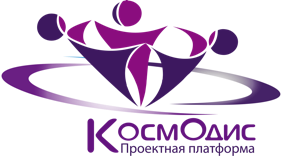 Открытые возможности для реализации проектовСегодня во многих школах проектная деятельность только имитируется. Словом «проект» заменяют рефераты и презентации, проектная деятельность ведется по отдельным предметам, задача получения реальных результатов не ставиться, роль руководителя проекта закреплена за учителем, используется огромное количество методических рекомендаций, имеющих мало общего с международными методиками проектного управления. Все это сильно сужает возможности этой образовательной технологии, а также интерес к ней учителей, учеников, родителей.Проектная платформа «КосмОдис» ставит перед детьми широкий спектр практико-ориентированных задач, часть из которых будут решаться впервые, что является мощной мотивацией для полета творческой мысли, изучения различных предметных областей, овладения практическими компетенциями и стимулом к осознанному выбору будущей карьеры. КосмОдис создает условия для реализации практико-ориентированных проектов в школах на основе международных и отечественных практик (в т.ч. Agile, PMI и др.), объединяет детей, экспертов, учителей, преподавателей вузов и представителей бизнеса. Это позволяет достигать реальных проектных результатов, формировать у детей компетенции XXI века уже в школе. КосмОдис – коллаборация школьников, учителей и консультантов – представителей вузов, науки, культуры, бизнеса, производства. Практикующие специалисты курируют и консультируют детские проектные команды, раскрывая потенциал ребенка. Формула КосмОдис достаточная проста: «амбициозная цель – практические задачи – актуальные решения – планирование их внедрения». Руководителем проекта является ребенок, проект проходит полный цикл, применяются поиск и аналитическая обработка информации, моделирование, конструирование, техническое проектирование, прототипирование и пр., используется современный инструментарий.Реализация проекта завершается конкретными практическими результатами: модель устройства, программное обеспечение, технический проект и пр. Результат обязательно обладает новизной и практической значимостью, научно-технологическим базисом и бизнес-расчетом.Все проекты взаимозависимы и оказывают взаимное влияние, таким образом дети без дополнительного побуждения приходят к необходимости активной коммуникации (в том числе на иностранном языке), формализации мыслей и задумок, управления рисками и т.д. Метапредметность проектов определяется их сущностью, достижение результата требует наличия знаний из разных областей и позиционирует учебные предметы как инструменты реализации проекта. Это приводит к повышению уровня мотивации и вовлеченности обучающихся в процесс познания. Возможность создания коллабораций открывает для детей новые грани работы в команде – участники проектов могут находится друг от друга на расстоянии, что позволяет существенно расширить область деятельности за счет различного багажа знаний, способностей и компетенций. Кроме того, управления распределенными группами и умение поддерживать производительность таких групп на высоком уровне – полезнейший опыт для будущих профессионалов.КосмОдис – это спектр оффлайн мероприятий: курсы повышения квалификации педагогов, мастер-классы, семинары, вебинары, конференции и, конечно, ежегодные фестивали КосмОдис (fest.cosmodis.ru), проводимые в различных субъектах России. Фестивали КосмОдис дают возможность ребятам представить свои проекты и результаты, поделиться опытом, а также приобрести способность публично презентовать свои проекты как в виде стендовой защиты перед экспертами, так и презентации с большой сцены переде широкой публикой. Фестиваль поощряет активное взаимодействие участников между собой, участие в увлекательных мастер-классах, обучение в формате интересных интерактивных лекториев и многое другое. Создаваемая таким образом атмосфера способствует образованию новых команд и проектов. Для учителей и научных руководителей фестиваль – место активной диссеминации педагогического опыта проектной деятельности. Фестивали КосмОдис – центр притяжения мотивированных детей и их семей, настоящий праздником научно-технического творчества.КосмОдис обеспечивает достижение высоких образовательных результатов:владение методами познания окружающего мира;сформированные технологические компетентности;готовность к саморазвитию и непрерывному образованию;мотивация к познанию, творчеству и инновационной деятельности;активная учебно-познавательная деятельность;толерантность;креативность;критическое мышление;социальная активность;осознанный выбор профессии.Участие в проекте является бесплатным для проектных команд и обеспечивается пулом социальных и индустриальных партнеров и спонсоров.По итогам 2016г.:Фестивали «Космическая Одиссея» проведены в Москве, Ханты-Мансийском автономном округе-Югра, Калининградской области, Краснослободском районе Республики Мордовия, Московской области;в реализации проектов приняли участие более 700 детей и 150 педагогов;запущена модульная программа повышения квалификации для учителей;проектные методы начали использоваться для проведения уроков (Scrum-уроки).